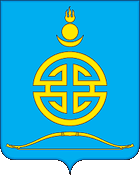 АДМИНИСТРАЦИЯГОРОДСКОГО ОКРУГА «ПОСЕЛОК АГИНСКОЕ»РАСПОРЯЖЕНИЕ«14» июня 2022 года							                  № 298Об аукционе на право заключения договора аренды нежилого помещения на электронной торговой площадкеВ соответствии со ст. 606 Гражданского кодекса Российской Федерации, ст. 17.1 Федерального закона от 26.07.2006 года № 135-ФЗ «О защите конкуренции», с приказом ФАС России от 10.02.2010 года № 67 «О порядке проведения конкурсов или аукционов на право заключения договоров аренды, договоров безвозмездного пользования, договоров доверительного управления имуществом, иных договоров, предусматривающих переход прав в отношении государственного или муниципального имущества, и перечне видов имущества, в отношении которого заключение указанных договоров может осуществляться путем проведения торгов в форме конкурса», Положением о порядке управления и распоряжения муниципальной собственностью городского округа «Поселок Агинское», утвержденным решением Думы городского округа «Поселок Агинское» от 18.06.2009 года № 58,1. Провести аукцион на право заключения договора аренды нежилого помещения на электронной торговой площадке www.rts-tender.ru согласно приложению 1. 2. Утвердить документацию об аукционе на право заключения договора аренды нежилого помещения согласно приложению 2.3. Управлению экономики и имущества:3.1. опубликовать извещение о проведении аукциона на официальном сайте торгов Российской Федерации www.torgi.gov.ru, официальном сайте городского округа «Поселок Агинское» www.go-aginskoe.ru;3.2. на основании протокола о результатах аукциона оформить договор аренды нежилого помещения.4. Контроль за исполнением настоящего распоряжения возложить на начальника Управления экономики и имущества Жамсаранову Б.А.Глава городского округа«Поселок Агинское»								 А.С. ДашинИсп. Ванчикова Д.Д. 8 (3022) 21-82-50Перечень муниципального имущества для проведения аукциона на право заключения договора аренды нежилого помещения Ознакомлены:Заместитель Главы ГО «Поселок Агинское» по финансово-экономическим вопросам-председатель Комитета финансовО.Ю. ДармажаповаПомощник Главы ГО «Поселок Агинское» Б.Б. ДармаевНачальник управления экономики и имуществаБ.А. ЖамсарановаПроверил:Начальник правового и информационного обеспечения деятельности администрацииЧ.Ю. ЭлбыковПриложение 1 к распоряжению администрациигородского округа «Поселок Агинское» от «14» июня 2022 г. № 298        № п/пНаименованиеАдрес муниципального имуществаПлощадь, кв.м.срок договораарендыЛот № 1нежилое помещение687000, Забайкальский край, Агинский район, пгт. Агинское, ул. Ленина, 54 13,20на 11 месяцев 29 днейЛот № 2нежилое помещение687000, Забайкальский край, Агинский район, пгт. Агинское, ул. Ленина, 54 16,33на 11 месяцев 29 днейЛот № 3нежилое помещение687000, Забайкальский край, Агинский район, пгт. Агинское, ул. Ленина, 54 45,15на 11 месяцев 29 днейЛот № 4нежилое помещение687000, Забайкальский край, Агинский район, пгт. Агинское, ул. Комсомольская, 17, пом. 3 23,10на 3 года